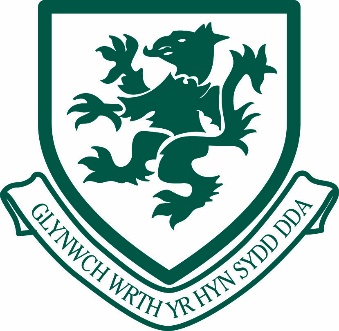 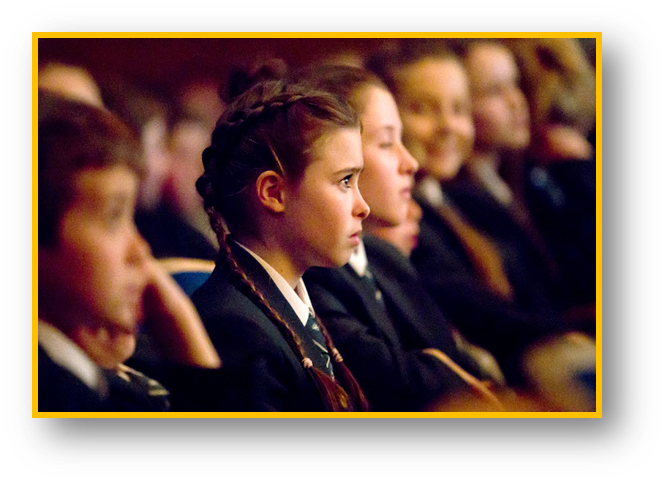 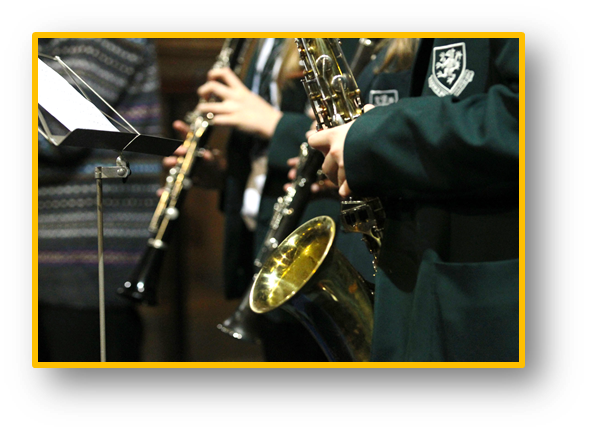 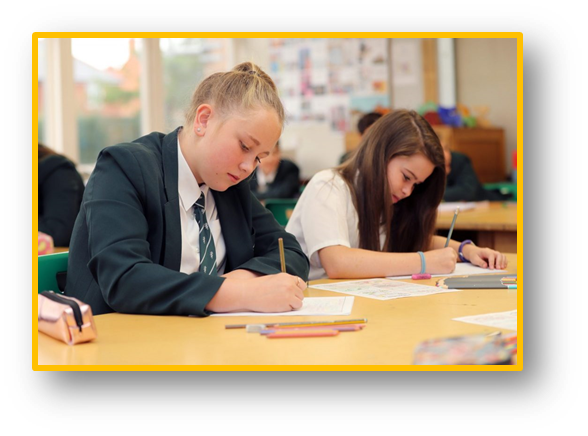 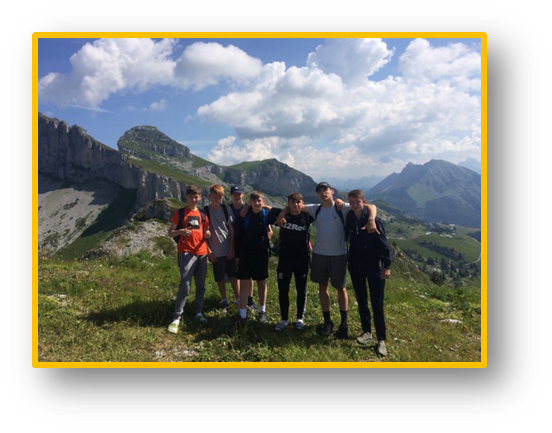 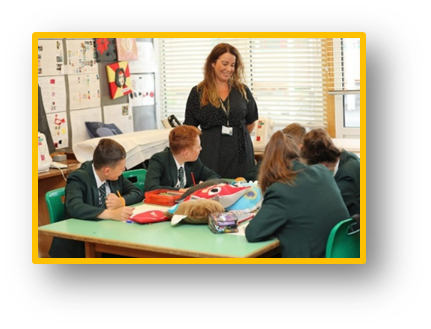 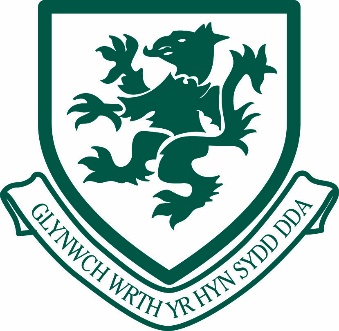 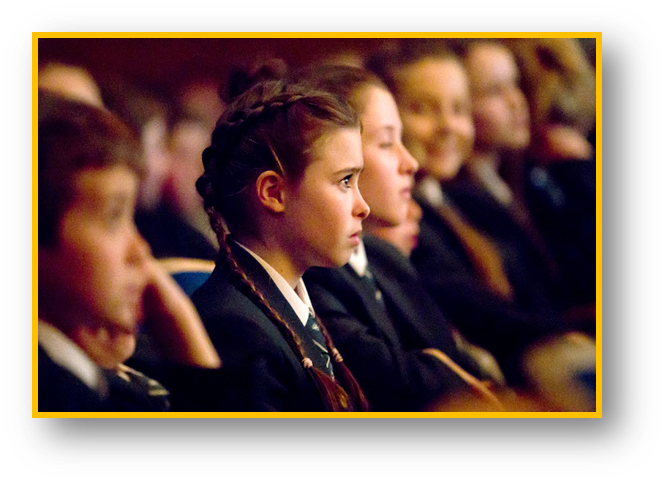 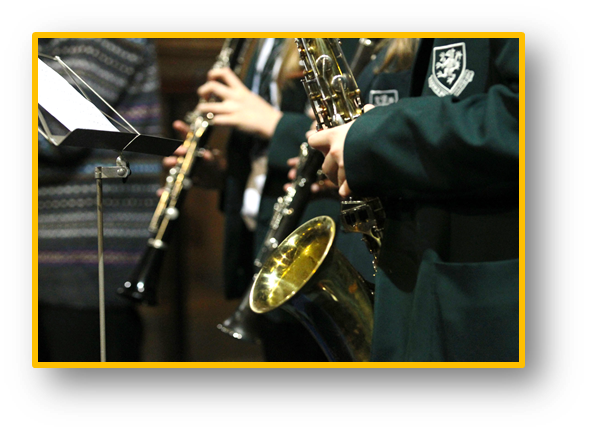 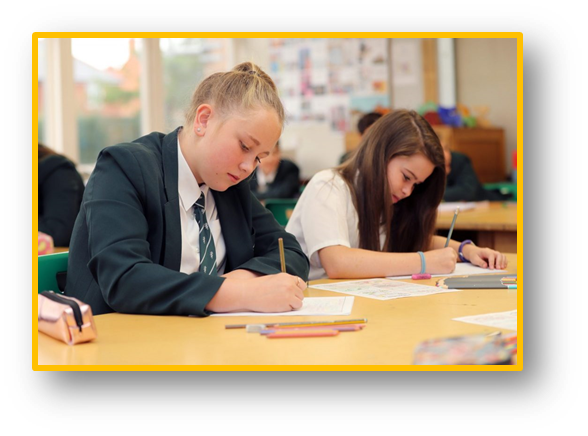 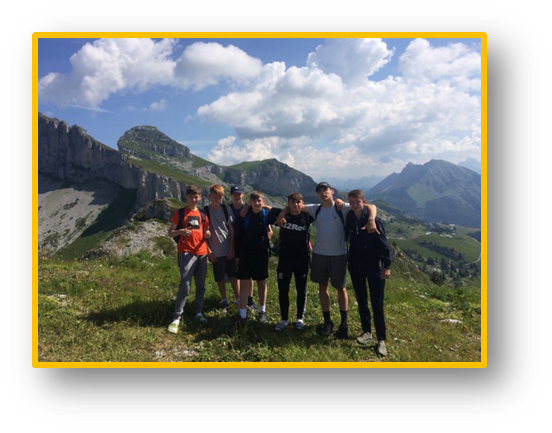 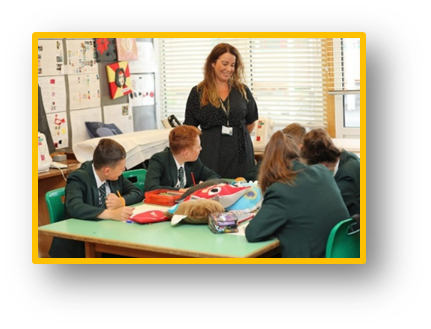 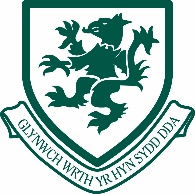 Post:  Emotional Support OfficerLevel 4—Grade G06 Job ID 1070Please find the generic job description below with contextual interpretation of the specific role at Darland High School emphasised beneath each statement. PURPOSE:	To complement the professional work of teachers by taking responsibility for agreed learning  activities under an agreed system of supervision.  This may involve planning, preparing and  delivering learning activities for individuals/groups or short term for whole classes and monitoring pupils and assessing, recording and reporting on pupils achievement, progress and development. Responsible for the management and development of a specialist area within the school and/or management of other teaching assistants including allocation and monitoring of work, appraisal and training.Under the supervision of the Additional Needs Coordinator, the post holder will be expected to manage and deliver emotional support to pupils who need help in overcoming barriers to learning and developing their potential by raising levels of emotional wellbeing. The successful applicant will be based in the Additional Needs Resource and will receive pupils on a needs basis. Previous experience of working with young people experiencing anxiety and mental health issues would be an advantage.DIMENSIONS:Darland High School is an English-medium secondary school in North East Wrexham. In September 2019 Joanne Lee was appointed as Headteacher. Since this time the school has been undergoing system change in many areas. The pastoral systems in the school have been overhauled and new proactive methods of addressing behaviour are being implemented. Along with new electronic systems for recording and communicating, these changes are having a positive impact on pupils’ behaviour and learning. We are looking for a confident and enthusiastic individual who enjoys working with pupils to help them succeed. Experience of working with teenagers and a keenness to learn / adapt to new systems and technology is desirable. In light of the current circumstances please contact the Headteacher’s PA Mrs. Clare Pickup on headteacher@darlandschool.org.uk directly if you wish to have a tour of the site and a discussion about the role prior to the deadline (social distancing measures followed).MAIN DUTIES AND RESPONSIBILITIESSUPPORT FOR THE PUPILSAssess the needs of pupils and use detailed knowledge and specialist skills to support pupils’ learningTo be first response to everyday pupil problemsEstablish productive working relationships with pupils, acting as a role model and setting high expectationsDevelop and implement IEPsLiaise with Additional Needs Coordinator in the development of targets built within a pupil’s IEP (if relevant)Promote the inclusion and acceptance of all pupils within the classroomLiaise with teachers I necessary to ensure the pupil is able to remain within classroom if possibleSupport pupils consistently whilst recognising and responding to their individual needs Encourage pupils to interact and work co-operatively with others and engage all pupils in activitiesPromote independence and employ strategies to recognise and reward achievement of self-relianceProvide feedback to pupils in relation to progress and achievement SUPPORT FOR THE TEACHERSOrganise and manage appropriate learning environment and resourcesWithin an agreed system of supervision, plan challenging teaching and learning objectives to evaluate and adjust lessons/work plans as appropriate Monitor and evaluate pupil responses to learning activities through a range of assessment and monitoring strategies against pre-determined learning objectivesProvide objective and accurate feedback and reports as required on pupil achievement, progress and other matters, ensuring the availability of appropriate evidenceRecord progress and achievement in lessons/activities systematically and providing evidence of range and level of progress and attainmentWork within an established discipline policy to anticipate and manage behaviour constructively, promoting self control and independenceSupporting the role of parents in pupils’ learning and contribute to/lead meetings with parents to provide constructive feedback on pupil progress/achievement etc.Administer and assess/mark tests and invigilate exams/testsProduction of lesson plans, worksheet, plans etc.SUPPORT FOR THE CURRICULUMDeliver learning activities to pupils within agreed system of supervision, adjusting activities according to pupil responses/needsDeliver local and national learning strategies e.g. literacy, numeracy, KS3, early years and make effective use of opportunities provided by other learning activities to support the development of pupils’ skillsUse ICT effectively to support learning activities and develop pupils’ competence and independence in its useSelect and prepare resources necessary to lead learning activities, taking account of pupils’ interests and language and cultural backgroundsAdvise on appropriate deployment and use of specialist aid/resourcesSUPPORT FOR THE SCHOOLComply with and assist with the development of policies and procedures relating to child protection, health, safety and security, confidentiality and data protection, reporting concerns to an appropriate personBe aware of and support difference and ensure all pupils have equal access to opportunities to learn and developContribute to the overall ethos/work/aims of the schoolEstablish constructive relationships and communicate with other agencies/professionals, in liaison with the teacher, to support achievement and progress of pupils Take the initiative as appropriate to develop appropriate multi-agency approaches to supporting pupilsRecognise own strengths and areas of specialist expertise and use these to lead, advise and support othersDeliver out of school learning activities within guidelines established by the schoolContribute to the identification and execution of appropriate out of school learning activities which consolidate and extend work carried out in classLINE MANAGEMENT RESPONSIBILITIES WHERE APPROPRIATEManage other teaching assistantsLiaise between managers/teaching staff and teaching assistantsHold regular team meetings with managed staffRepresent teaching assistants at teaching staff/management/other appropriate meetingsUndertake recruitment/induction/appraisal/training/mentoring for other teaching assistantsCONTACTSHeadteacher				Deputy HeadteacherAll Teaching/Non Teaching StaffPupilsParentsGovernorsPOST:	EMOTIONAL SUPPOPRT PRACTITIONER – LEVEL 4PURPOSE:		To work under the guidance of teaching/senior staff and within an agreed system of supervision, to implement agreed work programmes with individuals/groups, in or out of the classroom. This could include those requiring detailed and specialist knowledge in particular areas and will involve assisting the teacher in the whole planning cycle and the management/preparation of resources. Staff may also supervise whole classes occasionally during the short-term absence of teachers.  The primary focus will be to maintain good order and to keep pupils on task.  Cover Supervisors will need to respond to questions and generally assist pupils to undertake set activities. ITEMESSENTIALDESIRABLEQualificationsMeet Higher Level Teaching Assistant standards or equivalent qualification or experience.Excellent numeracy/literacy skills – equivalent to NVQ. Level 2 in English and MathsExperienceExperience working with children of relevant age in a learning environmentExperience of working with pupils with additional needs and mental health difficultiesKnowledge and SkillsCan use ICT effectively to support learningFull working knowledge of relevant polices/codes of practice/legislationWorking knowledge and experience of implementing national/foundation stage curriculum and other relevant learning programmes/strategiesGood understanding of child development and learning processesConstantly improve own practice/knowledge through self-evaluation and learning from othersAbility to relate well to children and adultsWork constructively as part of a team, understanding classroom roles and responsibilities and your own position within theseAbility to plan effective targets to enable pupils to remain in mainstream lessonsExperience of SIMS and common Microsoft programmesPersonal QualitiesOrganised and a ability to multitask and prioritiseGood communicator at all levelsTeam playerEnthusiastic and positiveUse of initiative and able to apply common sense to solving problemsFlexible and adaptable approach to work